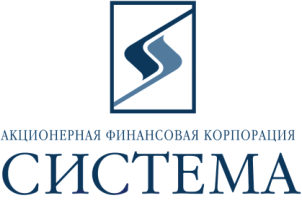 ЗАО «Сбербанк-АСТ»Исх.11/20125 июня 2012г.ТЕХНИЧЕСКОЕ ЗАДАНИЕ НА ПОСТАВКУПредмет закупки – поставка плазменных телевизоров  и кабеля в соответствии с прилагаемой спецификацией:.Срок выполнения работ –  в течение 3-х дней с даты предоплаты.Условия оплаты – 50% предоплата, 50% в течение 7 рабочих дней с даты поставки товара.Обязательные требования к Участнику: Участник должен соответствовать требованиям, предъявляемым законодательством Российской Федерации к лицам, осуществляющим выполнение работ/оказание услуг, являющиеся предметом электронных торгов.Участник должен соответствовать требованию о не проведении ликвидации участника электронных торгов или не проведении в отношении участника электронных торгов процедуры банкротства.Участник должен соответствовать требованию о не приостановлении деятельности участника  электронных торгов в порядке, предусмотренном Кодексом Российской Федерации об административных правонарушениях на день регистрации участника на электронные торги.Участник должен соответствовать требованию об отсутствии у участника электронных торгов задолженности по начисленным налогам, сборам и иным обязательным платежам в бюджеты любого уровня или государственные внебюджетные фонды за прошедший календарный год, размер которой превышает двадцать пять процентов балансовой стоимости активов участника электронных торгов по данным бухгалтерской отчетности за последний завершенный отчетный период, что подтверждается актом сверки, выданным ИФНС о состоянии расчетов с бюджетами всех уровней и внебюджетными фондами за последний отчетный период, с отметкой налогового органа.Участник не должен оказывать влияние на деятельность Заказчика, Организаторов, та также сотрудников и аффилированных лиц. Участник должен работать  на российском рынке не менее двух лет и  соответствовать требованию об отсутствии фактов нарушения обязательств по договорам с ОАО АФК «Система», в том числе фактов задержки поставок товаров/выполнения работ/предоставления услуг в течение последнего календарного года.Дополнительные условия:Адрес поставки –   г. Москва, ул. Моховая, д.13, стр.1.Требования к обслуживанию и расходам на эксплуатацию – все расходы в рамках гарантийного обслуживания (замена, ремонт) несет Поставщик.  Порядок формирования цены: цена должна быть указана российских рублях с НДС 18% и включать в себя все налоги, сборы, таможенные и другие обязательные платежи, а также все расходы, включая доставку и разгрузку, связанные с выполнением обязательств по поставке в полном объеме в строгом соответствии с  техническим заданием на поставку. Фиксированная цена, полученная в ходе проведения торгов, изменению не подлежит в течение срока действия договора.Гарантийный срок – не менее 12 месяцев с даты поставки товара.В течение одного рабочего дня после окончания электронных торгов Участники должны направить по  адресу patrina@sistema.ru, копию коммерческого предложения, поданного в ходе проведения электронных торгов  с указанием  обязательных и основных требований,  заверенное подписью руководителя и печатью компании.В течение пяти рабочих дней после окончания электронных торгов Победитель должен по требованию Заказчика, в случае если он не имеет договорных отношений с Заказчикам, предоставить следующие документы:- выписку из ЕГРЮЛ (копия или оригинал),- свидетельство о государственной регистрации (копия),- копия бухгалтерского баланса и отчет о прибылях и убытках (форма 1 и 2) за завершившийся отчетный период текущего года. Директор по закупочной деятельности                                      А.В.Никифоров№ п/пНаименование товараТребования к товаруЕд. изм.Кол-воPanasonic TX-PR50VT50  Товар должен иметь сертификат для продажи на территории РФшт.5Кабель HDMI 1.5mМарка Forest или аналог, не уступающий по техническим характеристикамшт.10